REŠITVEMiselni vzorec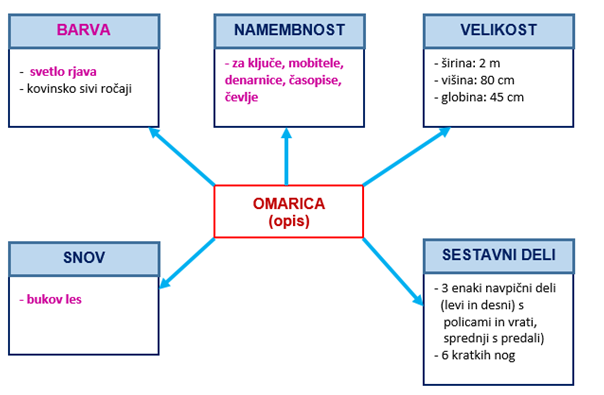 Omarica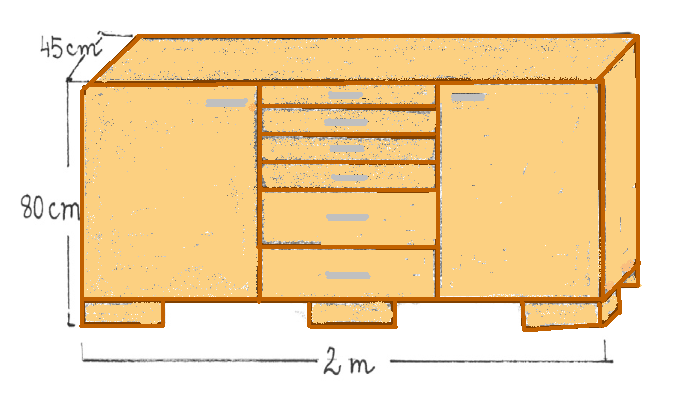 